PENGARUH LAYANAN INFORMASI DENGAN TEKNIK FOCUS GROUP DISCUSSION (FGD) TERHADAP PENCEGAHAN SIKAP SELF INJURY PADA SISWA KELAS X SMA NEGERI 1 SERUWAY TAHUN AJARAN 2017/2018SKRIPSIOLEH :NURFADILLANPM. 131484046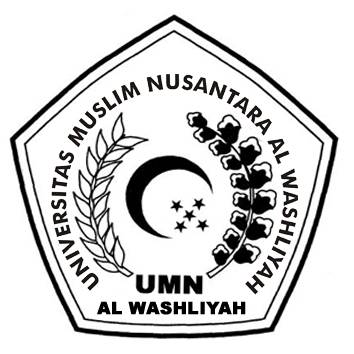 F A K U L T A S    K E G U R U A N   D A N   I L M U   P E N D I D I K A NUNIVERSITAS MUSLIM NUSANTARA AL–WASHLIYAHMEDAN2017PENGARUH LAYANAN INFORMASI DENGAN TEKNIK FOCUS GROUP DISCUSSION (FGD) TERHADAP PENCEGAHAN SIKAP SELF INJURY PADA SISWA KELAS X SMA NEGERI 1 SERUWAY TAHUN AJARAN 2017/2018Skripsi ini Diajukan untuk Melengkapi Persyaratan Tugas – Tugas dan Memenuhi Syarat -  Syarat  Untuk Mencapai Gelar Sarjana Pendidikan pada Jurusan Ilmu Pendidikan  Program Studi Bimbingan dan KonselingOLEHNURFADILLANPM. 131484046F A K U L T A S    K E G U R U A N   D A N   I L M U   P E N D I D I K A NUNIVERSITAS MUSLIM NUSANTARA AL–WASHLIYAHMEDAN2017